泉州七中2020-2021学年度下学期高一年周练（七）答案版学校:___________姓名：___________班级：___________考号：___________一、单项选择题：本大题共 10 小题，每小题 5 分，共 50 分，在每小题给出的四个选项中，只有一项是符 合题目要求的。1.设R，向量且，则( )A. 	B. 	C. 	D. 10答案及解析：C:向量且，，，从而，因此，故选C．2.如图，一个水平放置的平面图形的斜二测直观图为直角梯形，且，平行于轴，则这个平面图形的面积为（　　）A. 5   B.    C.   D. 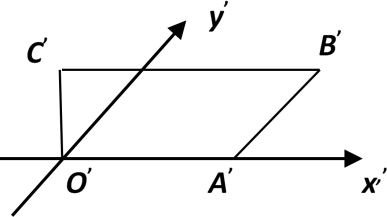 答案及解析：B【详解】根据斜二测画法的规则可知：水平放置的图形OABC为一直角梯形，
由题意可知上底为OA=2，高为AB=2，下底为BC=2+1=3，
∴该图形的面积为 ．故选B．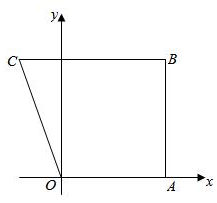 3.如图所示，在△ABC中，，F在线段CD上，设，，，则的最小值为（ ）A. 	B. 9	C. 9	D. 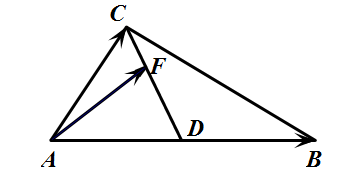 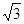 答案及解析：D【详解】因为D是AB中点，故且x＞0，y＞0因为C、F、D三点共线，故2x＋y＝1于是当且仅当，即时，等号成立.4.设是，两条不同的直线，，是两个不同的平面，则下列命题正确的个数是（    ）①若，，则；   ②若，，，则③若，，，，则；    ④若，，则A. 0个    B. 1个     C. 2个    D. 3个答案及解析：.A【详解】①中，若分别是平行于的另一平面内的两条相交直线，则也满足，，故①错误；②中，两平面，，，则与可能平行也可能异面，故②错误；③若，，，，当为内的两条平行直线时，只要平行于与的交线即满足题设，此时相交，故③错误；④中，若，，此时与可能平行也可能异面，故④错误；故正确的命题个数为0个故选：A5、如图，三棱锥P-ABC中，M、N分别是AP、AB的中点，E、F分别是PC、BC上的点，且，下列命题正确的是（    ）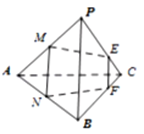 A.                  B. 与是异面直线C. ∥平面        D. 直线、、相交于同一点【答案】D【详解】依题意，、分别是、的中点，、分别是、上的点，且，，，，则，故选项错误，选项错误；因为平面，平面，平面平面则，且    直线、、相交于同一点故选项正确，选项错误．   本题正确选项：6.在△ABC中，根据下列条件解三角形，其中有两个解的是（    ）A. ，，	B. ，，C. ，，	D. ，，答案及解析：A【详解】，解得，，故，故有两解，A正确；，解得，，故，故有一解，B错误；，解得，，故，故有一解，C错误；，解得，无解，D错误.   故选：A.7.学生到工厂劳动实践，利用3D打印技术制作模型．如图，该模型为在圆锥底部挖去一个正方体后的剩余部分（正方体四个顶点在圆锥母线上，四个顶点在圆锥底面上），圆锥底面直径为，高为10cm．打印所用原料密度为，不考虑打印损耗，制作该模型所需原料的质量为（    ）g（取＝3.14，精确到0.1）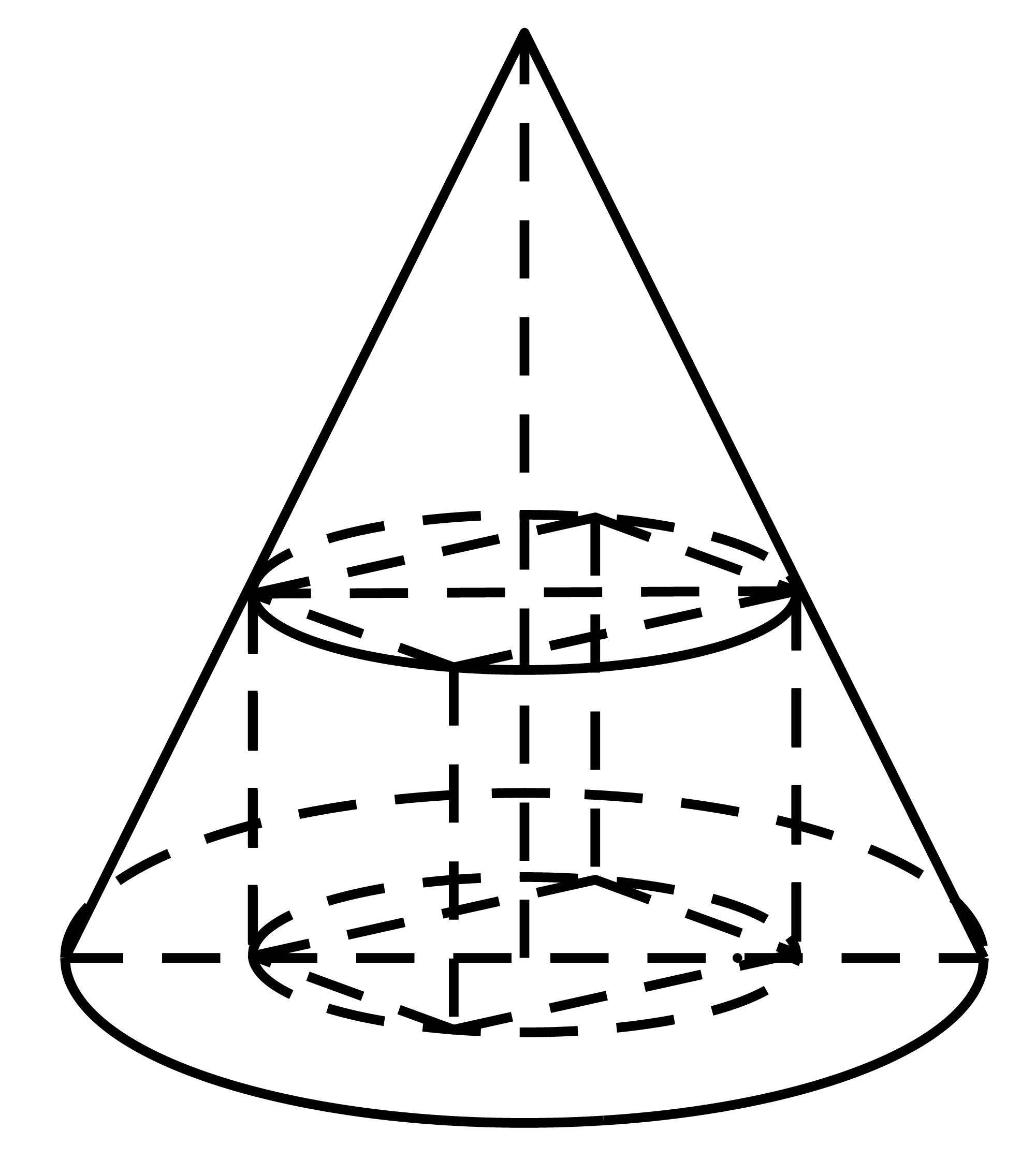 A.      B. 	     C. 	D. 答案及解析：.C【详解】解：如图，是几何体的轴截面，设正方体的棱长为，则，解得，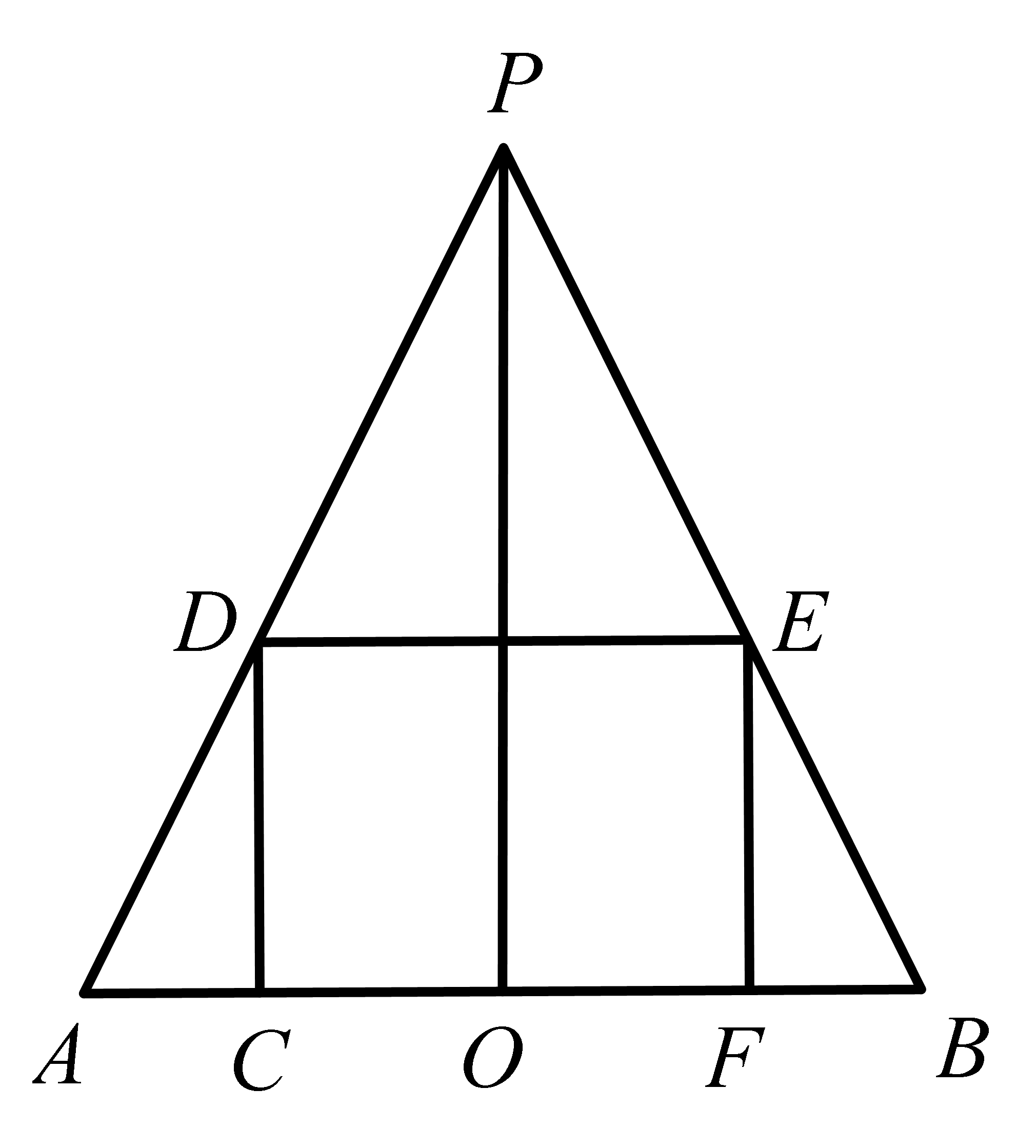 该模型的体积为：．制作该模型所需原料的质量为．故选：C．8. 设O（0,0），A（1,0），Ｂ（0,1），点Ｐ是线段AB上的一个动点，若则实数的取值范围是(    ) A.     B.       C.       D. 答案：C二、多项选择题：本大题共 2 小题，每小题 5 分，共 10 分。在每小题给出的四个选项中，至少有 2 个选 项符合题目要求。作出的选择中，不选或含有错误选项的得 0 分，只选出部分正确选项的得 2 分，正确选项全部选出的得 5 分9、（多选题）如图，平行四边形ABCD中，，E为CD的中点，AE与DB交于F，则下列叙述中，一定正确的是（    ）A．在方向上的投影为0     B．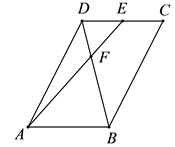 C．    D．若，则答案及解析：ABC因为在平行四边形ABCD中，，在中，由余弦定理得，所以满足，所以，又E为CD的中点，所以，所以，，对于A选项：在方向上的投影为，故A正确；对于B选项：，故B正确；对于C选项：，故C正确；对于D选项：，设，所以，解得（负值舍去），故D不正确，故选：ABC．10.（多选题）已知a、b、c分别是△ABC三个内角A、B、C的对边，下列四个命题中正确的是（    ）A. 若，则△ABC是锐角三角形B. 若，则△ABC是等腰直角三角形C. 若，则△ABC是直角三角形D. 若，则△ABC是等边三角形答案及解析：AD【详解】对于A，，又由A，B，C是的内角，故内角都是锐角，故A正确对于B，若，则，则，则，则或，是等腰三角形或直角三角形,故B错误对于C,，，即，则是等腰三角形，故C不正确对于D，若，则，则，，即是等边三角形，故D正确故选：AD11.（多选题）已知正方体ABCD﹣A1B1C1D1的棱长为2，E，F分别是AA1，CC1的中点，过E，F的平面与该正方体的每条棱所成的角均相等，以平面截该正方体得到的截面为底面，以B1为顶点的棱锥记为棱锥，则（    ）A. 正方体ABCD﹣A1B1C1D1的外接球的体积为   B. 正方体ABCD﹣A1B1C1D1的内切球的表面积为C. 棱锥的体积为3      D. 棱锥的体积为答案及解析：.AC因为正方体的棱长为2，所以正方体的外接球的直径为，内切球的半径为1，所以正方体的外接球的体积为，内切球的表面积为，故A正确，B错误.如图，分别是棱的中点.因为在同一个平面内，并且该平面与正方体的各条棱所成的角均相等，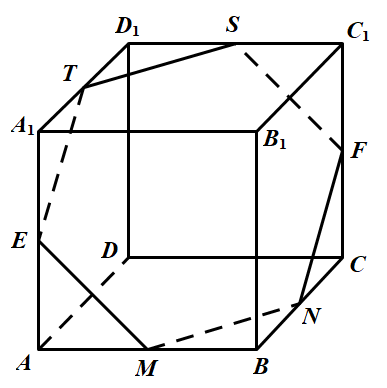 所以平面被此正方体所截得的截面图形为正六边形，边长为.因为正六边形的面积，到平面的距离为，所以棱锥的体积为.故正确，D错误,故选：AC.12.（多选题）已知△ABC中，，，，D在BC上，为的角平分线，E为中点下列结论正确的是（    ）A.       B. △ABC的面积为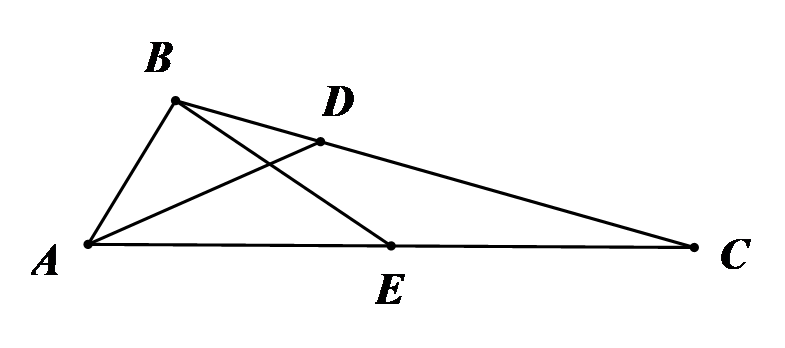 C.     D. P在的外接圆上，则的最大值为答案及解析：.ACD【详解】解：在△ABC中，由余弦定理得，因为，所以.所以，故B错误；在中，，所以，故A正确；因为为的角平分线，由等面积法得，整理得，解得，故C正确；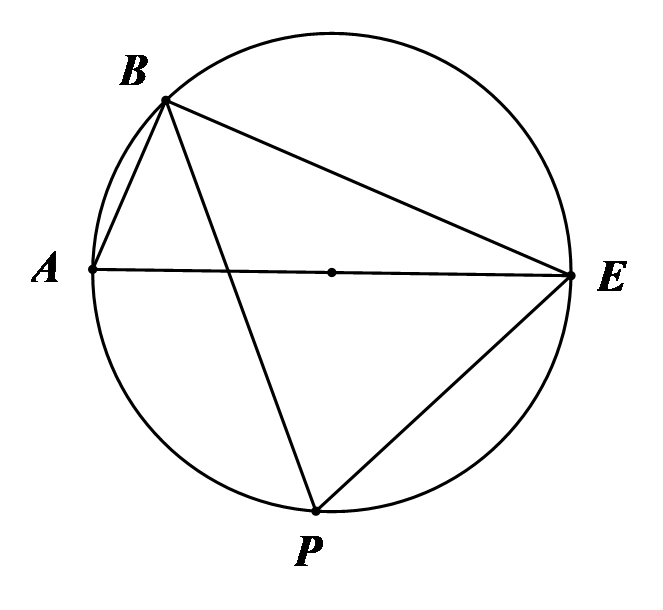 在的外接圆上，如图，则，所以在中，记，，由正弦定理得，，又，所以，其中，又因为，所以的最大值为，故D正确.故选：ACD三、填空题：本大题共 4 小题，每小题 5 分，其中第一问 2 分，第 2 问 3 分，共 20 分。将答案填在答题 卡的相应位置。 13.已知平面向量，，且，则向量在向量上的投影等于________.    答案及解析：【详解】由，两边平方可得又，所以，则，，所以则所以在向量上的投影为故答案为：14.已知△ABC的外心O，________答案：15.在△ABC中，D为边BC上一点，.若的面积为，则_____，________.     答案及解析：；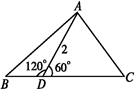 【详解】解：，则，，故，.根据余弦定理：，故在中，.在中， 所以16.某海域的东西方向上分别有A，B两个观测点（如图），它们相距海里．现有一艘轮船在D点发出求救信号，经探测得知D点位于A点北偏东45°，B点北偏西60°，这时，位于B点南偏西60°且与B点相距海里的C点有一救援船，其航行速度为30海里/小时．(1)求B点到D点的距离BD=_______（2)若命令C处的救援船立即前往D点营救，求该救援船到达D点需要的时间_______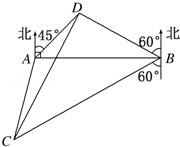 答案及解析：（1）；（2）1【详解】(1)由题意知AB=5（3+）海里，∠DBA=90°﹣60°=30°，∠DAB=90°﹣45°=45°，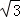 ∴∠ADB=180°﹣（45°+30）°=105°，在△DAB中，由正弦定理得=，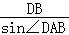 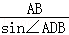 ∴DB===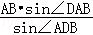 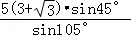 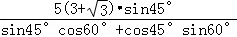 ==10（海里）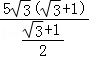 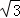 在△DBC中，∠DBC=∠DBA+∠ABC=30°+（90°﹣60°）=60°，BC=20（海里），由余弦定理得CD2=BD2+BC2﹣2BD•BC•cos∠DBC=300+1200﹣2×10×20×=900，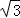 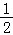 ∴CD=30（海里），则需要的时间t==1（小时）．答：救援船到达D点需要1小时．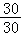 解答题：本大题共 6 小题，共 70 分．解答应߉出文字说明，证明过程或演算步骤 17.在①，②，③，这三个条件中任选一个，补充在下面问题中，若问题中的三角形存在，求△ABC的面积；若问题中的三角形不存在，请说明理由.问题：是否存在△ABC，它的内角A、B、C的对边分别为a、b、c，且________？注：若选择多个条件分别解答，则只按第一个解答计分.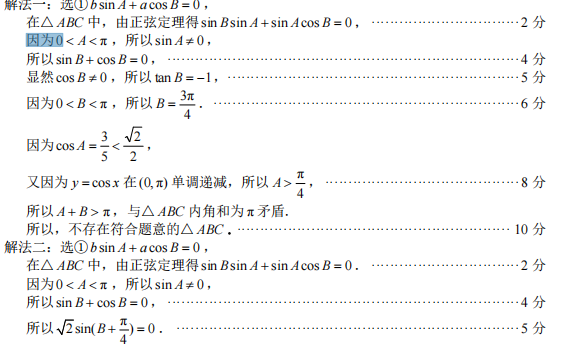 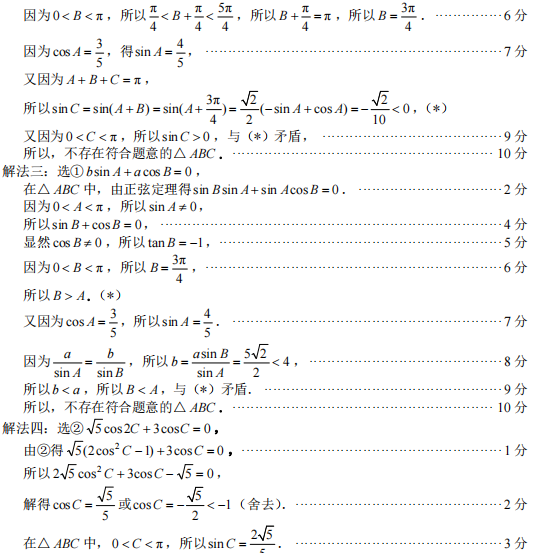 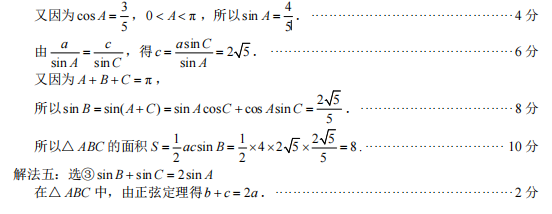 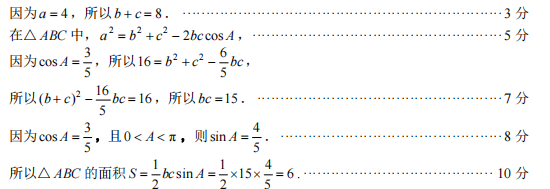 18.如图，在正方体中，作棱锥，其中点在侧棱所在直线上，，，是的中点.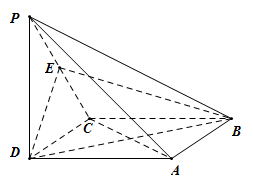 （1）证明：平面;（2）求以为轴旋转所围成的几何体体积.答案及解析：（1）证明见解析；（2）.【详解】(1)如图，连接交于，连接，因为四边形是正方形，所以为中点，因为为的中点，所以是的中位线，，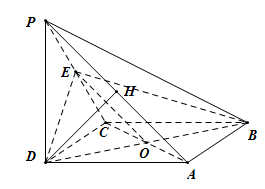 因为包含于平面，不包含于平面，所以平面，(2)如图，过作的垂线，垂足为，则以为轴旋转所围成的几何体是以为半径并且分别以、为高的两个圆锥的旋转体，因为侧棱底面，包含于底面，所以，因为，，所以，因为，所以，所以以为轴旋转所围成的几何体体积为.19.在△ABC中，a、b、c分别是角A、B、C的对边，S是该三角形的面积，且 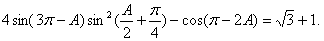  （1）求角A的大小； （2）若角A为锐角，，求边BC上的中线AD的长.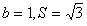 答案及解析 解（1）原式 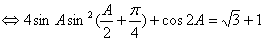 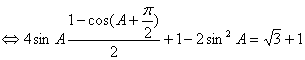        因    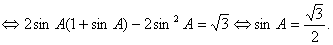 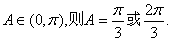 （2）因A为锐角，则 而面积 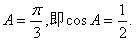 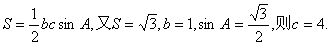     解法一：又由余弦定理，………………10分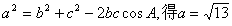     又， 即 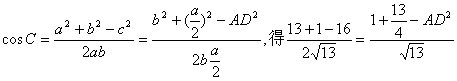 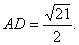     解法二：作CE平行于AB，并延长AD交CE地E，在△ACE中，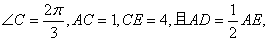     又 即这样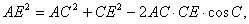 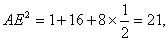 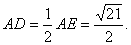 20.锐角△ABC中，角A、B、C所对的边分别为，若且.（1）求△ABC的外接圆直径；（2）求的取值范围.答案及解析：（1）1；（2）.【详解】（1）因为，由正弦定理可得，，即，所以，因为，故，又，故，由正弦定理得，即△ABC的外接圆直径为1；（2）由正弦定理可得，，∴，又由题意可得，解得，所以，∴，∴.21．如下图，在正四棱柱中 ，点分别为的中点，过点三点的平面交于点（1）求证：;（2）设截面把该正四棱柱截成两个几何体的体积分别为。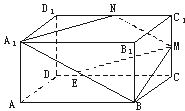 21. 解：（1）证明：设A1B1的中点为F，连结EF、FC1.∵E为A1B的中点，∴EFB1B. 又C1MB1B，∴EFMC1.∴四边形EMC1F为平行四边形.∴EM∥FC1.∵EM平面A1B1C1D1，FC1平面A1B1C1D1，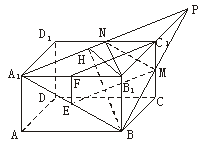 ∴EM∥平面A1B1C1D1.（2）延长A1N与B1C1交于P，则P∈平面A1BMN，且P∈平面BB1C1C.又∵平面A1BMN∩平面BB1C1C=BM， ∴P∈BM，即直线A1N、B1C1、BM交于一点P.又∵平面MNC1∥平面BA1B1， ∴几何体MNC1—BA1B1为棱台. ∵S=·2a·a=a2， S=·a·a= a2，棱台MNC1—BA1B1的高为B1C1=2a，V1=·2a·（a2++a2）=a3，∴V2=2a·2a·a－a3=a3.   ∴=.22、.某地棚户区改造建筑平面示意图如图所示，经规划调研确定，棚改规划建筑用地区域近似为圆面，该圆面的内接四边形ABCD是原棚户区建筑用地，测量可知边界万米，万米，万米.（1）请计算原棚户区建筑用地ABCD的面积及的长；（2）因地理条件的限制，边界不能更改，而边界AB,BC可以调整，为了提高棚户区建筑用地的利用率，请在圆弧ABC上设计一点P，使得棚户区改造后的新建筑用地的面积最大，并求出最大值.   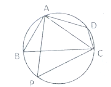 答案及解析：(1) 万米. 万平方米.(2) 所求面积的最大值为万平方米，此时点为弧ABC的中点.试题解析：(1)根据题意知，四边形ABCD内接于圆，∴∠ABC＋∠ADC＝180°.在△ABC中，由余弦定理，得AC2＝AB2＋BC2－2AB·BC·cos∠ABC，即AC2＝42＋62－2×4×6×cos∠ABC.在△ADC中，由余弦定理，得AC2＝AD2＋DC2－2AD·DC·cos∠ADC，即AC2＝42＋22－2×4×2×cos∠ADC.又cos∠ABC＝－cos∠ADC，   ∴cos∠ABC＝，AC2＝28，即AC＝2万米，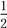 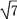 又∠ABC∈(0，π)，∴∠ABC＝.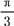 ∴S四边形ABCD＝S△ABC＋S△ADC＝×4×6×sin＋×2×4×sin＝8 (平方万米)．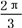 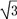 (2)由题意知，S四边形APCD＝S△ADC＋S△APC，且S△ADC＝AD·CD·sin＝2 (平方万米)．设AP＝x，CP＝y，则S△APC＝xysin＝xy.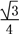 在△APC中，由余弦定理，得AC2＝x2＋y2－2xy·cos＝x2＋y2－xy＝28，又x2＋y2－xy≥2xy－xy＝xy，当且仅当x＝y时取等号，∴xy≤28.∴S四边形APCD＝2＋xy≤2＋×28＝9 (平方万米)，故所求面积的最大值为9平方万米，此时点P为的中点．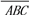 